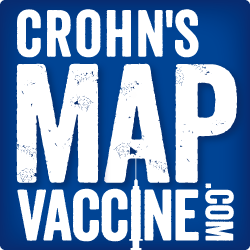 Phase 1 trial complete!Please help us as we enter phase 2.